Информационный бюллетень«Новогодний старт 2023»10 декабря 2023 годМесто проведения соревнованияг.Тула, «Славянский бульвар»Организаторы соревнованийФедерация спортивного ориентирования Тульской областиГруппа компаний К-HoldingПрограмма соревнований09:30 – 10:30 – Регистрация участников соревнований11:00 – Старт первых участников. Старт раздельный. Интервал 2 минуты13:00 – Награждение участников сорвенованийРазмер заявочных взносовМЖ21-40 – 300 руб.МЖ12-18 – 200 руб.МЖ50-60 – 200 руб.МЖ70 – 100 руб.МЖ10 – 100 руб.Новички – Бесплатно (оплата только аренды чипа)Аренда чипаБесконтактный – 100 руб.Контактный – 50 руб.Стартовый взнос уплачивается в соответствии с группой, в которую заявлен участник.Срок подачи заявок не позднее 24.00   06.12.2023г.По телефону заявки не принимаются.По всем вопросам обращаться в Оргкомитет соревнований.  сот. 8-915-540-43-91Жихарев ВячеславСистема отметкиSportIdent. Станции работают в контактном и бесконтактном режимах.МестностьГородская застройка, сквер.КартыМасштаб 1:2500, сечение рельефа 2,5 метра.Карты не герметизированы, файлы для герметизации на стартеНумерация КП: сквозная (1, 2, 3 и т.д.), легенды впечатаны в карту, дополнительные легенды выдаются на старте.Ограничения районаСевер – ул. МираВосток – ул. БелкинаЮг – ул. Белкина, ул. БолдинаЗапад – ул. БолдинаОпасные местаПридомовые автомобильные дороги с малоинтенсивным движением, локальные свалки мусора, возможны бездомные собаки.При преодолении дистанции будь внимательны и осторожны! Прежде всего важна жизнь и здоровье вас и окружающих вас людей!!!Схема Центра СоревнованийДо старта можно добраться на личном и общественном транспорте до пересечения улиц Мира и Белкина.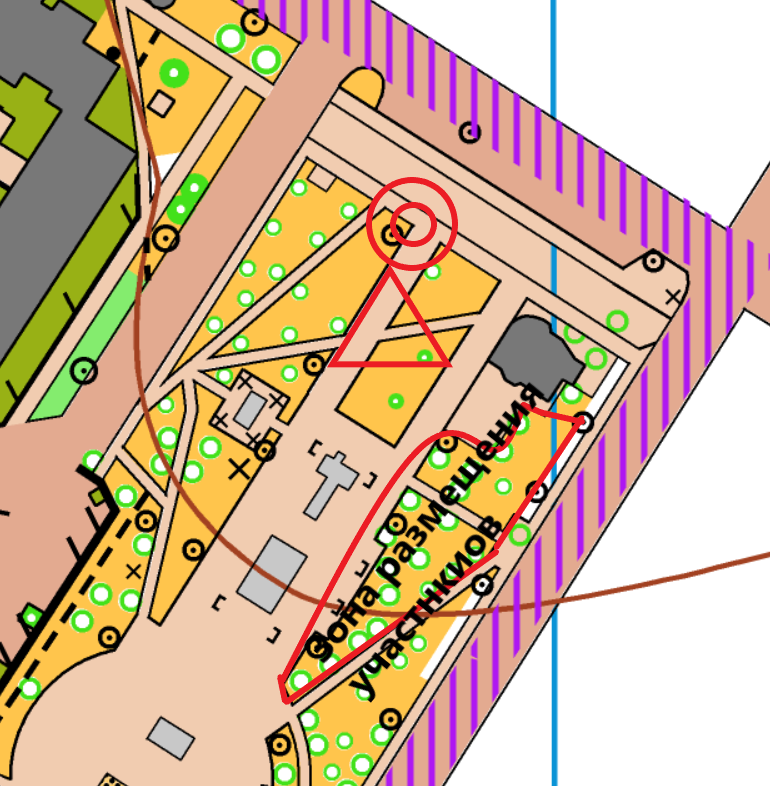 Параметры дистанцииГруппаДлина, кмКПМ18М21М30Ж212,223М16М40Ж18Ж301,921М14М50Ж16Ж401,817М60Ж14Ж50Ж601,617М12М70Ж12Ж701,216М10Ж10Новички0,710